f 							formule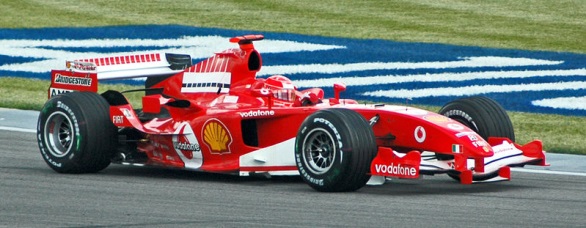 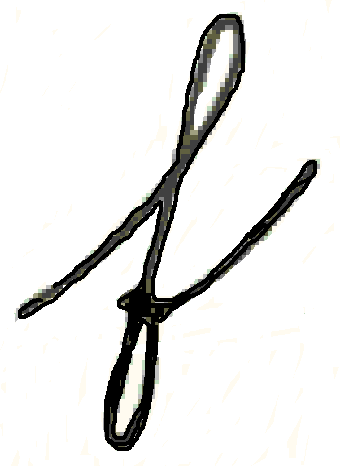 F			    formule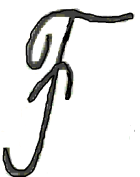 Počítej f a F.Filip Fousek z Frýdku frčí pro fialky.Je tu          f a F.  U nás máme Filipa a Františka. Jak je voláme? Připoj jména. Filipe!				     Fando!				Frantíku!Fildo!										Filípku!Fanoušku!									Fílo!Obrázky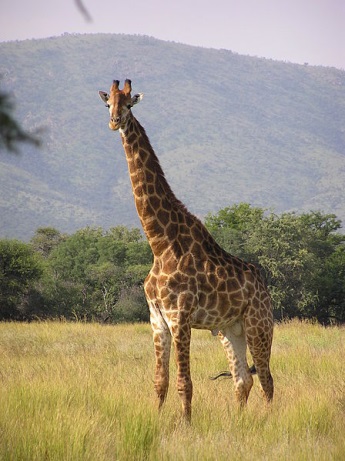 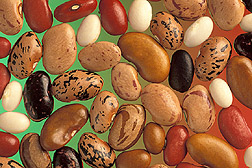 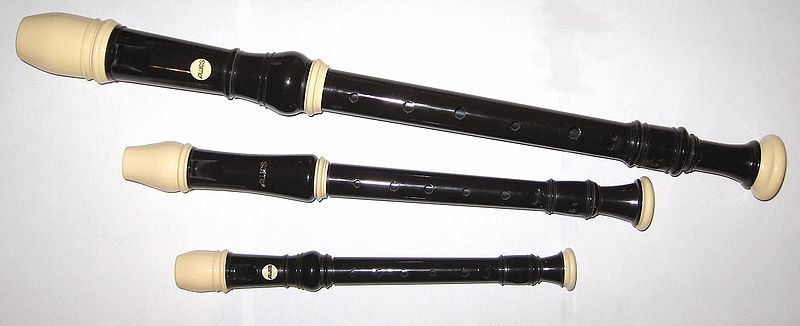 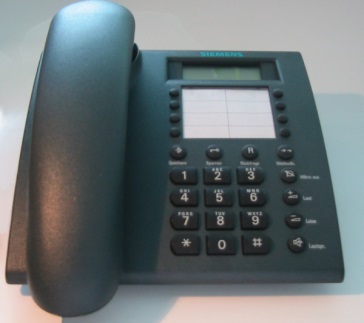 fazole		telefon		flétna		fialka		žirafaCo chybí? 			Namaluj.Jak spojíme?Hafan			roste na poli.Žirafa			zvoní v kuchyni.Fazole			má dlouhý krk.Fialka 			je velký pes.Telefon			je fialová. Která písmena jsou popletená? Označ.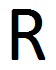 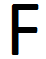 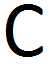 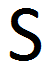 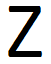 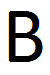 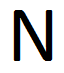 Filip má kamaráda Fandu. Rád mu telefonuje.„Fando, mám pro tebe fůru novinek. Je u nás strejda. Byl v Africe. Pozoroval tam žirafy.Přivezl mi nového pejska. Je to fousek. Jmenuje se Fík.“Jak se jmenuje Filipův kamarád? ______________Kdo byl u Filipa? ______________Co dostal Filip? ______________Co pozoroval strejda v Africe? Nakresli:Phaseolus vulgaris seed.jpg. In: Wikipedia: the free encyclopedia [online]. San Francisco (CA): Wikimedia Foundation, 2001-2013 [cit. 2013-05-05]. Dostupné z: http://cs.wikipedia.org/wiki/Soubor:Phaseolus_vulgaris_seed.jpgZobcove fletny.jpg. In: Wikipedia: the free encyclopedia [online]. San Francisco (CA): Wikimedia Foundation, 2001-2013 [cit. 2013-05-05]. Dostupné z: http://cs.wikipedia.org/wiki/Soubor:Zobcove_fletny.jpgSchumacher (Ferrari) in practice at USGP 2005.jpg. In: Wikipedia: the free encyclopedia [online]. San Francisco (CA): Wikimedia Foundation, 2001-2013 [cit. 2013-05-05]. Dostupné z: http://cs.wikipedia.org/wiki/Soubor:Schumacher_(Ferrari)_in_practice_at_USGP_2005.jpgGiraffe standing.jpg. In: Wikipedia: the free encyclopedia [online]. San Francisco (CA): Wikimedia Foundation, 2001-2013 [cit. 2013-05-05]. Dostupné z: http://cs.wikipedia.org/wiki/Soubor:Giraffe_standing.jpgModernes Telefon.jpg. In: Wikipedia: the free encyclopedia [online]. San Francisco (CA): Wikimedia Foundation, 2001-2013 [cit. 2013-05-05]. Dostupné z: http://cs.wikipedia.org/wiki/Soubor:Modernes_Telefon.jpgNázevVY_32_INOVACE_06Základní škola Dašice, okres Pardubiceautor výstupu: autor výstupu: autor výstupu: autor výstupu: autor výstupu: datum ověření výstupu: datum ověření výstupu: datum ověření výstupu: datum ověření výstupu: datum ověření výstupu: předmět:  předmět:  tematický celek: tematický celek: tematický celek: třída: třída: třída: třída: třída: celkový počet podpořených žáků: z toho chlapců:z toho chlapců:z toho dívek:z toho žáků se spec. vzděl. potřebami:druh výstupu:(prezentace, pracovní list…) druh výstupu:(prezentace, pracovní list…) druh výstupu:(prezentace, pracovní list…) druh výstupu:(prezentace, pracovní list…) druh výstupu:(prezentace, pracovní list…) anotace výstupu:(využití, cíle…)anotace výstupu:(využití, cíle…)anotace výstupu:(využití, cíle…)anotace výstupu:(využití, cíle…)anotace výstupu:(využití, cíle…)